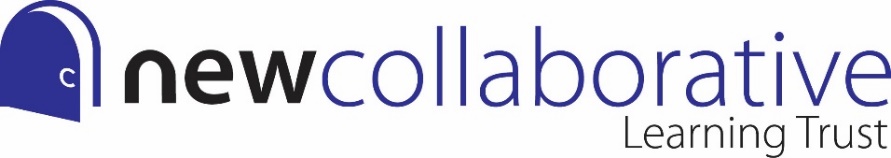 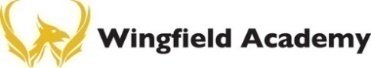 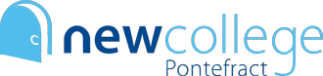 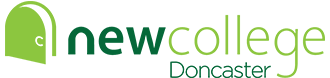 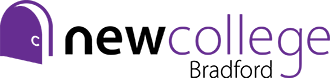 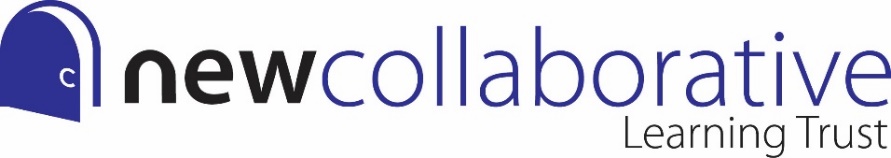 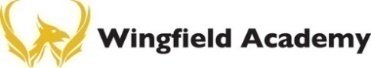 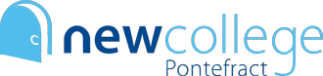 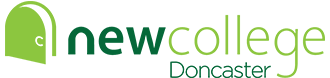 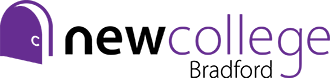 Application for Director/Advisor/Member 

Please complete this application form and return to Governance at NCLT, c/o New College Pontefract, Park Lane, Pontefract, WF8 4QR        Email: Clerk@nclt.ac.uk  Telephone 01977 702139.Please contact us if you require any help with the recruitment and selection process.Please ensure all sections are fully completed as incomplete applications may not be accepted. A Curriculum Vitae should not be submittedReferees (These should not be family members)No individual is going to have all the skills listed in the audit. The governing board is a team, and the purpose of the audit is to ensure that each skill below is covered by at least one of the governors around the table. A skills matrix in which responses can be collated can be found in the Governance Plan. If there are any gaps, these can be used to inform further recruitment to the board.This exercise is designed to enable all members of the governing board to set out their skills and experience whatever their backgrounds, and make clear that the essential and desirable skills for governance can be acquired through a range of life experiences. The skills and knowledge sought are those which enable governors to ask the right questions, analyse data and have focused discussions which create robust accountability for the senior leaders.Each knowledge, experience, skill or behaviours should be rated on a scale of 1-5, with 1 indicating no experience or knowledge in this area, and 5 indicating strong expertise.This information will form part of the personal confidential record of the successful applicant. For other applicants, this information will be kept securely in accordance with our Recruitment and Selection Policy and then destroyed.Location:  Bradford     Doncaster       Pontefract      Wingfield Academy      Trust    Please indicate all that applyPost applied for:   Personal DetailsPersonal DetailsPersonal DetailsPersonal DetailsSurname (BLOCK letters):First Names: (indicate preferred name if different)Previous Names:National Insurance Number:Home Address:Telephone (home):Home Address:Telephone (work):Email Address:Telephone (mobile):Employment HistoryEmployment HistoryEmployment HistoryEmployment HistoryEmployment HistoryPlease give details of all the positions you have held since completing your full time education.  Start with your current then most recent position and work back.  Please also include details of any voluntary work undertaken and account for any periods of unemployment.Please give details of all the positions you have held since completing your full time education.  Start with your current then most recent position and work back.  Please also include details of any voluntary work undertaken and account for any periods of unemployment.Please give details of all the positions you have held since completing your full time education.  Start with your current then most recent position and work back.  Please also include details of any voluntary work undertaken and account for any periods of unemployment.Please give details of all the positions you have held since completing your full time education.  Start with your current then most recent position and work back.  Please also include details of any voluntary work undertaken and account for any periods of unemployment.Please give details of all the positions you have held since completing your full time education.  Start with your current then most recent position and work back.  Please also include details of any voluntary work undertaken and account for any periods of unemployment.Date FromDate ToName and Address of EmployerJob Title and Main DutiesReason for Leaving(if applicable)Supporting StatementPlease provide a short pen portrait summarising your current or former roles; your experience of leading people, managing change or driving improvement; experience of directorships or governance; experience of holding others to account; understanding of the educational context. Please ensure you fully cover how you feel you meet the requirements of the Person Specification for this role.Referees (These should not be family members)Referees (These should not be family members)Referees (These should not be family members)Referees (These should not be family members)Referees (These should not be family members)Referees (These should not be family members)Referees (These should not be family members)Referees (These should not be family members)Referees (These should not be family members)Referees (These should not be family members)Please give the names of two persons to whom reference may be made.  One of these referees must be your current or most recent employer. You must also include a referee from the last time you worked with children, if applicable, if this is not your most recent employment.  We will not seek further permission from you to approach your referees unless you indicate otherwise. Please note we may only request references for internal candidates on their successful appointment.Please give the names of two persons to whom reference may be made.  One of these referees must be your current or most recent employer. You must also include a referee from the last time you worked with children, if applicable, if this is not your most recent employment.  We will not seek further permission from you to approach your referees unless you indicate otherwise. Please note we may only request references for internal candidates on their successful appointment.Please give the names of two persons to whom reference may be made.  One of these referees must be your current or most recent employer. You must also include a referee from the last time you worked with children, if applicable, if this is not your most recent employment.  We will not seek further permission from you to approach your referees unless you indicate otherwise. Please note we may only request references for internal candidates on their successful appointment.Please give the names of two persons to whom reference may be made.  One of these referees must be your current or most recent employer. You must also include a referee from the last time you worked with children, if applicable, if this is not your most recent employment.  We will not seek further permission from you to approach your referees unless you indicate otherwise. Please note we may only request references for internal candidates on their successful appointment.Please give the names of two persons to whom reference may be made.  One of these referees must be your current or most recent employer. You must also include a referee from the last time you worked with children, if applicable, if this is not your most recent employment.  We will not seek further permission from you to approach your referees unless you indicate otherwise. Please note we may only request references for internal candidates on their successful appointment.Please give the names of two persons to whom reference may be made.  One of these referees must be your current or most recent employer. You must also include a referee from the last time you worked with children, if applicable, if this is not your most recent employment.  We will not seek further permission from you to approach your referees unless you indicate otherwise. Please note we may only request references for internal candidates on their successful appointment.Please give the names of two persons to whom reference may be made.  One of these referees must be your current or most recent employer. You must also include a referee from the last time you worked with children, if applicable, if this is not your most recent employment.  We will not seek further permission from you to approach your referees unless you indicate otherwise. Please note we may only request references for internal candidates on their successful appointment.Please give the names of two persons to whom reference may be made.  One of these referees must be your current or most recent employer. You must also include a referee from the last time you worked with children, if applicable, if this is not your most recent employment.  We will not seek further permission from you to approach your referees unless you indicate otherwise. Please note we may only request references for internal candidates on their successful appointment.Please give the names of two persons to whom reference may be made.  One of these referees must be your current or most recent employer. You must also include a referee from the last time you worked with children, if applicable, if this is not your most recent employment.  We will not seek further permission from you to approach your referees unless you indicate otherwise. Please note we may only request references for internal candidates on their successful appointment.Please give the names of two persons to whom reference may be made.  One of these referees must be your current or most recent employer. You must also include a referee from the last time you worked with children, if applicable, if this is not your most recent employment.  We will not seek further permission from you to approach your referees unless you indicate otherwise. Please note we may only request references for internal candidates on their successful appointment.NameNameOccupationOccupationEmployer Reference Employer Reference Character Reference Character Reference Character Reference Employer Reference Employer Reference Character Reference Character Reference Character Reference Capacity KnownCapacity KnownE-mailE-mailTelephone NumberTelephone NumberAddressAddressMay we contact this referee prior to the interview?May we contact this referee prior to the interview?May we contact this referee prior to the interview?Yes No  May we contact this referee prior to the interview?May we contact this referee prior to the interview?May we contact this referee prior to the interview?Yes  No  Personal RelationshipsPersonal RelationshipsPersonal RelationshipsPersonal RelationshipsAre you related to, or do you have a close personal relationship with, any existing member of staff or Board/Advisory Group member within NCLT.Are you related to, or do you have a close personal relationship with, any existing member of staff or Board/Advisory Group member within NCLT.Yes  No  If Yes, please state their name and positionDeclarationDeclarationIn signing this declaration section, I declare that all information provided by me as part of this application is true and complete to the best of my knowledge and belief.  I understand that either withholding or giving false information may disqualify my application, or, if discovered after appointment, may be regarded as grounds for dismissal.I understand that, if offered this post, the appointment will be subject to further satisfactory pre-employment checks.I have read and understood the Job Applicant Privacy Notice (on the Trust website).  All information in relation to your application will be kept confidential.  Should your application be successful, the data on this form will be used for trust purposes.  Information on unsuccessful candidates will be destroyed after 12 months.Please note that if you are shortlisted for interview, you will be asked to complete a Confidential Disclosure Form.In signing this declaration section, I declare that all information provided by me as part of this application is true and complete to the best of my knowledge and belief.  I understand that either withholding or giving false information may disqualify my application, or, if discovered after appointment, may be regarded as grounds for dismissal.I understand that, if offered this post, the appointment will be subject to further satisfactory pre-employment checks.I have read and understood the Job Applicant Privacy Notice (on the Trust website).  All information in relation to your application will be kept confidential.  Should your application be successful, the data on this form will be used for trust purposes.  Information on unsuccessful candidates will be destroyed after 12 months.Please note that if you are shortlisted for interview, you will be asked to complete a Confidential Disclosure Form.Signature of Applicant:   Date:  Skills AuditAdvisor of a Multi Academy TrustKnowledge, Experience, Skills and BehavioursLevel of knowledge or skills/behaviour:Rate on scale of  1 None2  Poor                3 Fair4 Good5 ExcellentLevel of knowledge or skills/behaviour:Rate on scale of  1 None2  Poor                3 Fair4 Good5 ExcellentLevel of knowledge or skills/behaviour:Rate on scale of  1 None2  Poor                3 Fair4 Good5 ExcellentLevel of knowledge or skills/behaviour:Rate on scale of  1 None2  Poor                3 Fair4 Good5 ExcellentLevel of knowledge or skills/behaviour:Rate on scale of  1 None2  Poor                3 Fair4 Good5 ExcellentStrategic Leadership12345I am committed to improving education and welfare for all pupils.I understand current national education policy and the local education context.I have experience of charity law and governance.I have experience of trusteeship or management of a complex organisation with multiple sites/subsidiaries.I have experience of chairing a board/governing board or committee.I am committed to the organisation’s vision and ethos.I have experience of strategic planning and applying this to set and preserve the culture of the organisation.I have experience of working with executive leaders to agree and monitor operational plans.I am able to question and challenge, working as part of a team to identify viable options through collective decision making.I am able to work in a professional manner, avoiding conflicts, acting with transparency and integrity.I am confident I can identify when to seek independent/professional advice.I have experience of stakeholder management and engagement including communicating with and taking account of the views of parents and pupils.I have experience of promoting community cohesion.I understand school sector risk management including conflicts of interest/loyalty.I am proficient in prioritising, assessing and mitigating risk.I have experience of agreeing organisation expansion plans and conducting due diligence on other organisations prior to signing a legally binding contract.AccountabilityI understand the importance of collecting high quality data and have expertise using data to interpret/evaluate performance and identify trends to target improvement.I have experience of curriculum development, school assessment and progress/attainment.I have experience of working with executive leaders to establish expectations for improvement and outcomes.I have experience of agreeing the range and format of information and data needed in order to hold leaders to account.I have experience of providing challenge to leaders on strategies for monitoring and improving behaviour and safety.I understand the board’s duties in relation to safeguarding including Prevent.I have an understanding of special educational needs and disabilities (SEND).I have financial management expertise including funding allocation/budget monitoring, and financial solvency. I am able to contribute to financial self-evaluation and efficiency drives.I have experience of basing funding decisions on organisational priorities and the ability to interpret financial data and question financial performance against strategic priorities.I have experience ensuring that organisational financial obligations are met and adequate financial controls are in place, including submission of annual returns and accounts.I have business development experience/expertise.I have experience of procurement/purchasing.I have experience of property and estate-management.I have experience of HR policy and processes including employment legislation, executive recruitment, performance management and pay.I have experience of school sector HR policy and processes.I have experience of change management (overseeing a merger or an organisational restructure).I have experience of marketing, media and PR.I have experience of preparing for and responding to external oversight.I have experience of inspection and oversight in the school sector.PeopleI am willing to devote time, enthusiasm and effort to the duties of and responsibilities of a trustee including duties of compliance, care and prudence.I am a strong communicator and experienced in building strong collaborative relationships.I am able to discuss sensitive issues with experience of conflict resolution and influencing consensus.I am able to demonstrate a commitment to ethical behaviour and values, honesty, independence of thought and sound judgement.I am committed to equal opportunities and the promotion of diversity.I am willing to reflect, listen and learn from a diversity of views, to receive and provide feedback and accept impartial advice.StructuresStructuresStructuresStructuresStructuresStructuresI am familiar with the strategic nature of the board’s functions and how this differs from and works with others including executive leaders and academy or regional committees.   I have experience of designing/reviewing/adapting governance structures appropriate to the size and complexity of the organisation, reflecting the diversity of stakeholders.ComplianceComplianceComplianceComplianceComplianceComplianceI have experience of complying with legal, regulatory and financial frameworks and statutory guidance.I understand and accept the legal duties, responsibilities and liabilities of trusteeship.Governing boards are responsible for ensuring schools comply with a whole range of legal responsibilities. I have experience ensuring legal compliance in this way and a commitment to understanding the full range of legal responsibilities.  I understand the importance of adhering to organisation policies e.g. on parental complaints or staff discipline issues.I am able to speak up when concerned about non-compliance.EvaluationEvaluationEvaluationEvaluationEvaluationEvaluationI am aware of my own strengths and weaknesses and committed to personal development.I have experience evaluating board decisions and am willing to contribute to board self-review.  Equal Opportunities MonitoringEqual Opportunities MonitoringEqual Opportunities MonitoringEqual Opportunities MonitoringEqual Opportunities MonitoringEqual Opportunities MonitoringEqual Opportunities MonitoringEqual Opportunities MonitoringEqual Opportunities MonitoringEqual Opportunities MonitoringEqual Opportunities MonitoringEqual Opportunities MonitoringEqual Opportunities MonitoringNCLT is committed to a policy of equal opportunities.  To help us monitor the effectiveness of this policy it would be helpful if you would complete the following sections. The information is for statistical purposes only.  It will be treated confidentially and will not be used as part of the selection process.NCLT is committed to a policy of equal opportunities.  To help us monitor the effectiveness of this policy it would be helpful if you would complete the following sections. The information is for statistical purposes only.  It will be treated confidentially and will not be used as part of the selection process.NCLT is committed to a policy of equal opportunities.  To help us monitor the effectiveness of this policy it would be helpful if you would complete the following sections. The information is for statistical purposes only.  It will be treated confidentially and will not be used as part of the selection process.NCLT is committed to a policy of equal opportunities.  To help us monitor the effectiveness of this policy it would be helpful if you would complete the following sections. The information is for statistical purposes only.  It will be treated confidentially and will not be used as part of the selection process.NCLT is committed to a policy of equal opportunities.  To help us monitor the effectiveness of this policy it would be helpful if you would complete the following sections. The information is for statistical purposes only.  It will be treated confidentially and will not be used as part of the selection process.NCLT is committed to a policy of equal opportunities.  To help us monitor the effectiveness of this policy it would be helpful if you would complete the following sections. The information is for statistical purposes only.  It will be treated confidentially and will not be used as part of the selection process.NCLT is committed to a policy of equal opportunities.  To help us monitor the effectiveness of this policy it would be helpful if you would complete the following sections. The information is for statistical purposes only.  It will be treated confidentially and will not be used as part of the selection process.NCLT is committed to a policy of equal opportunities.  To help us monitor the effectiveness of this policy it would be helpful if you would complete the following sections. The information is for statistical purposes only.  It will be treated confidentially and will not be used as part of the selection process.NCLT is committed to a policy of equal opportunities.  To help us monitor the effectiveness of this policy it would be helpful if you would complete the following sections. The information is for statistical purposes only.  It will be treated confidentially and will not be used as part of the selection process.NCLT is committed to a policy of equal opportunities.  To help us monitor the effectiveness of this policy it would be helpful if you would complete the following sections. The information is for statistical purposes only.  It will be treated confidentially and will not be used as part of the selection process.NCLT is committed to a policy of equal opportunities.  To help us monitor the effectiveness of this policy it would be helpful if you would complete the following sections. The information is for statistical purposes only.  It will be treated confidentially and will not be used as part of the selection process.NCLT is committed to a policy of equal opportunities.  To help us monitor the effectiveness of this policy it would be helpful if you would complete the following sections. The information is for statistical purposes only.  It will be treated confidentially and will not be used as part of the selection process.NCLT is committed to a policy of equal opportunities.  To help us monitor the effectiveness of this policy it would be helpful if you would complete the following sections. The information is for statistical purposes only.  It will be treated confidentially and will not be used as part of the selection process.Forename(s):  Forename(s):  Forename(s):  Forename(s):  Surname:  Surname:  Surname:  Surname:  Surname:  Surname:  Surname:  Surname:  Surname:  Title: Dr/Mr/Mrs/Miss/Ms/Other Title: Dr/Mr/Mrs/Miss/Ms/Other Title: Dr/Mr/Mrs/Miss/Ms/Other Title: Dr/Mr/Mrs/Miss/Ms/Other Gender: Male/Female/Transgender/Non-Binary/ Prefer not to sayGender: Male/Female/Transgender/Non-Binary/ Prefer not to sayGender: Male/Female/Transgender/Non-Binary/ Prefer not to sayGender: Male/Female/Transgender/Non-Binary/ Prefer not to sayGender: Male/Female/Transgender/Non-Binary/ Prefer not to sayGender: Male/Female/Transgender/Non-Binary/ Prefer not to sayGender: Male/Female/Transgender/Non-Binary/ Prefer not to sayGender: Male/Female/Transgender/Non-Binary/ Prefer not to sayGender: Male/Female/Transgender/Non-Binary/ Prefer not to sayNationality: Nationality: Nationality: Nationality: Post Applied For:  Post Applied For:  Post Applied For:  Post Applied For:  Post Applied For:  Post Applied For:  Post Applied For:  Post Applied For:  Post Applied For:  AGEAGEAGEAGEAGEAGEAGEAGEAGEAGEAGEAGEAGE16 - 2416 - 2440 – 4440 – 4460 – 6460 – 6460 – 6425 - 2925 - 2945 – 4945 – 4965 or over65 or over65 or over30 – 3430 – 3450 – 5450 – 54Prefer not to sayPrefer not to sayPrefer not to say35 - 3935 - 3955 - 5955 - 59RELIGION / BELIEFRELIGION / BELIEFRELIGION / BELIEFRELIGION / BELIEFRELIGION / BELIEFRELIGION / BELIEFRELIGION / BELIEFRELIGION / BELIEFRELIGION / BELIEFRELIGION / BELIEFRELIGION / BELIEFRELIGION / BELIEFRELIGION / BELIEFBuddhismHinduismHinduismSikhismSikhismCatholicism  IslamIslamOtherPlease specifyOtherPlease specifyChristianityJudaismJudaismOtherPlease specifyOtherPlease specifyPrefer not to saySEXUAL ORIENTATIONSEXUAL ORIENTATIONSEXUAL ORIENTATIONSEXUAL ORIENTATIONSEXUAL ORIENTATIONSEXUAL ORIENTATIONSEXUAL ORIENTATIONSEXUAL ORIENTATIONSEXUAL ORIENTATIONSEXUAL ORIENTATIONSEXUAL ORIENTATIONSEXUAL ORIENTATIONSEXUAL ORIENTATIONLesbianBisexualBisexualBisexualGayHeterosexualHeterosexualHeterosexualPrefer not to sayETHNICITY           Please tick a box from the list below which best describes the ethnic group to which you belongETHNICITY           Please tick a box from the list below which best describes the ethnic group to which you belongETHNICITY           Please tick a box from the list below which best describes the ethnic group to which you belongETHNICITY           Please tick a box from the list below which best describes the ethnic group to which you belongETHNICITY           Please tick a box from the list below which best describes the ethnic group to which you belongETHNICITY           Please tick a box from the list below which best describes the ethnic group to which you belongETHNICITY           Please tick a box from the list below which best describes the ethnic group to which you belongETHNICITY           Please tick a box from the list below which best describes the ethnic group to which you belongETHNICITY           Please tick a box from the list below which best describes the ethnic group to which you belongETHNICITY           Please tick a box from the list below which best describes the ethnic group to which you belongETHNICITY           Please tick a box from the list below which best describes the ethnic group to which you belongETHNICITY           Please tick a box from the list below which best describes the ethnic group to which you belongETHNICITY           Please tick a box from the list below which best describes the ethnic group to which you belongWhiteWhiteBritish                                          (A1)British                                          (A1)British                                          (A1)Other White Background           (A3)Other White Background           (A3)Other White Background           (A3)Other White Background           (A3)Other White Background           (A3)Irish                                             (A2)  Irish                                             (A2)  Irish                                             (A2)  Please specifyPlease specifyMixed RaceMixed RaceWhite and Black Caribbean        (B1)White and Black Caribbean        (B1)White and Black Caribbean        (B1)Other Mixed Background           (B4)Other Mixed Background           (B4)Other Mixed Background           (B4)Other Mixed Background           (B4)Other Mixed Background           (B4)White and Black African              (B2)White and Black African              (B2)White and Black African              (B2)Please specify  Please specify  Please specify  Please specify  Please specify  Please specify  White and Asian                          (B3)  White and Asian                          (B3)  White and Asian                          (B3)  Please specify  Please specify  Please specify  Please specify  Please specify  Please specify  Asian orAsian BritishAsian orAsian BritishIndian                                          (C1)Indian                                          (C1)Indian                                          (C1)Chinese                                     (E1)Chinese                                     (E1)Chinese                                     (E1)Chinese                                     (E1)Chinese                                     (E1)Asian orAsian BritishAsian orAsian BritishPakistani                                      (C2)Pakistani                                      (C2)Pakistani                                      (C2)Other Asian Background           (C4)Other Asian Background           (C4)Other Asian Background           (C4)Other Asian Background           (C4)Other Asian Background           (C4)Bangladeshi                                (C3)Bangladeshi                                (C3)Bangladeshi                                (C3)Please specify Please specify Please specify Please specify Please specify Please specify Black orBlack orCaribbean                                    (D1)Caribbean                                    (D1)Caribbean                                    (D1)Other Black Background           (D3)Other Black Background           (D3)Other Black Background           (D3)Other Black Background           (D3)Other Black Background           (D3)Black BritishBlack BritishAfrican                                         (D2)  African                                         (D2)  African                                         (D2)  Please specifyPlease specifyOther Ethnic GroupOther Ethnic GroupOther                                           (E2)Other                                           (E2)Other                                           (E2)Please specify Please specify Please specify Please specify Please specify Please specify Prefer not to sayPrefer not to sayMARITAL STATUSMARITAL STATUSMARITAL STATUSMARITAL STATUSMARITAL STATUSMARITAL STATUSMARITAL STATUSMARITAL STATUSMARITAL STATUSMARITAL STATUSMARITAL STATUSMARITAL STATUSMARITAL STATUSSingleWidowedWidowedCivil PartnershipCivil PartnershipMarriedDivorcedDivorcedOtherOtherPrefer not to sayDISABILITY          A disability is defined as: A physical or mental impairment which has substantial and long term                                     effects on your ability to carry out normal day to day activities. DISABILITY          A disability is defined as: A physical or mental impairment which has substantial and long term                                     effects on your ability to carry out normal day to day activities. DISABILITY          A disability is defined as: A physical or mental impairment which has substantial and long term                                     effects on your ability to carry out normal day to day activities. DISABILITY          A disability is defined as: A physical or mental impairment which has substantial and long term                                     effects on your ability to carry out normal day to day activities. DISABILITY          A disability is defined as: A physical or mental impairment which has substantial and long term                                     effects on your ability to carry out normal day to day activities. DISABILITY          A disability is defined as: A physical or mental impairment which has substantial and long term                                     effects on your ability to carry out normal day to day activities. DISABILITY          A disability is defined as: A physical or mental impairment which has substantial and long term                                     effects on your ability to carry out normal day to day activities. DISABILITY          A disability is defined as: A physical or mental impairment which has substantial and long term                                     effects on your ability to carry out normal day to day activities. DISABILITY          A disability is defined as: A physical or mental impairment which has substantial and long term                                     effects on your ability to carry out normal day to day activities. DISABILITY          A disability is defined as: A physical or mental impairment which has substantial and long term                                     effects on your ability to carry out normal day to day activities. DISABILITY          A disability is defined as: A physical or mental impairment which has substantial and long term                                     effects on your ability to carry out normal day to day activities. DISABILITY          A disability is defined as: A physical or mental impairment which has substantial and long term                                     effects on your ability to carry out normal day to day activities. DISABILITY          A disability is defined as: A physical or mental impairment which has substantial and long term                                     effects on your ability to carry out normal day to day activities. Do you have a disability?  If yes, please specify.  (New Collaborative Learning Trust is a Disability Confident Employer. A disability or health problem does not preclude full consideration for the role).Do you have a disability?  If yes, please specify.  (New Collaborative Learning Trust is a Disability Confident Employer. A disability or health problem does not preclude full consideration for the role).Do you have a disability?  If yes, please specify.  (New Collaborative Learning Trust is a Disability Confident Employer. A disability or health problem does not preclude full consideration for the role).Do you have a disability?  If yes, please specify.  (New Collaborative Learning Trust is a Disability Confident Employer. A disability or health problem does not preclude full consideration for the role).Do you have a disability?  If yes, please specify.  (New Collaborative Learning Trust is a Disability Confident Employer. A disability or health problem does not preclude full consideration for the role).Do you have a disability?  If yes, please specify.  (New Collaborative Learning Trust is a Disability Confident Employer. A disability or health problem does not preclude full consideration for the role).Would you require any special arrangements/facilities if you were invited for interview?  If yes, please specify.Would you require any special arrangements/facilities if you were invited for interview?  If yes, please specify.Would you require any special arrangements/facilities if you were invited for interview?  If yes, please specify.Would you require any special arrangements/facilities if you were invited for interview?  If yes, please specify.Would you require any special arrangements/facilities if you were invited for interview?  If yes, please specify.Would you require any special arrangements/facilities if you were invited for interview?  If yes, please specify.If you believe you need a ‘reasonable adjustment’, then please discuss this with the Clerk.If you believe you need a ‘reasonable adjustment’, then please discuss this with the Clerk.If you believe you need a ‘reasonable adjustment’, then please discuss this with the Clerk.If you believe you need a ‘reasonable adjustment’, then please discuss this with the Clerk.If you believe you need a ‘reasonable adjustment’, then please discuss this with the Clerk.If you believe you need a ‘reasonable adjustment’, then please discuss this with the Clerk.If you believe you need a ‘reasonable adjustment’, then please discuss this with the Clerk.If you believe you need a ‘reasonable adjustment’, then please discuss this with the Clerk.If you believe you need a ‘reasonable adjustment’, then please discuss this with the Clerk.If you believe you need a ‘reasonable adjustment’, then please discuss this with the Clerk.If you believe you need a ‘reasonable adjustment’, then please discuss this with the Clerk.If you believe you need a ‘reasonable adjustment’, then please discuss this with the Clerk.If you believe you need a ‘reasonable adjustment’, then please discuss this with the Clerk.Signed:  Date:  Office Use Only (Not to be completed by candidate)Office Use Only (Not to be completed by candidate)Office Use Only (Not to be completed by candidate)Comments by HR:Checked by interviewer:Gaps in Employment Working OverseasAny Concerns re Safeguarding Equality and Diversity Declarations 